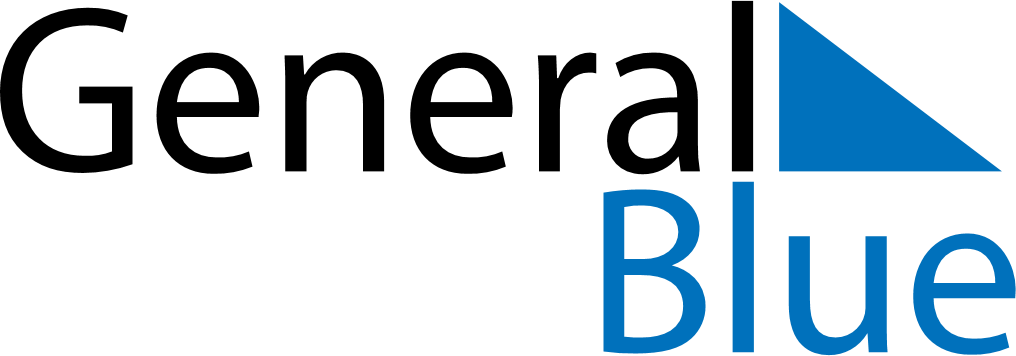 June 2024June 2024June 2024June 2024June 2024June 2024June 2024Pho Si Suwan, Si Sa Ket, ThailandPho Si Suwan, Si Sa Ket, ThailandPho Si Suwan, Si Sa Ket, ThailandPho Si Suwan, Si Sa Ket, ThailandPho Si Suwan, Si Sa Ket, ThailandPho Si Suwan, Si Sa Ket, ThailandPho Si Suwan, Si Sa Ket, ThailandSundayMondayMondayTuesdayWednesdayThursdayFridaySaturday1Sunrise: 5:32 AMSunset: 6:30 PMDaylight: 12 hours and 58 minutes.23345678Sunrise: 5:32 AMSunset: 6:31 PMDaylight: 12 hours and 58 minutes.Sunrise: 5:32 AMSunset: 6:31 PMDaylight: 12 hours and 58 minutes.Sunrise: 5:32 AMSunset: 6:31 PMDaylight: 12 hours and 58 minutes.Sunrise: 5:32 AMSunset: 6:31 PMDaylight: 12 hours and 59 minutes.Sunrise: 5:32 AMSunset: 6:31 PMDaylight: 12 hours and 59 minutes.Sunrise: 5:32 AMSunset: 6:32 PMDaylight: 12 hours and 59 minutes.Sunrise: 5:32 AMSunset: 6:32 PMDaylight: 13 hours and 0 minutes.Sunrise: 5:32 AMSunset: 6:32 PMDaylight: 13 hours and 0 minutes.910101112131415Sunrise: 5:32 AMSunset: 6:33 PMDaylight: 13 hours and 0 minutes.Sunrise: 5:32 AMSunset: 6:33 PMDaylight: 13 hours and 0 minutes.Sunrise: 5:32 AMSunset: 6:33 PMDaylight: 13 hours and 0 minutes.Sunrise: 5:32 AMSunset: 6:33 PMDaylight: 13 hours and 0 minutes.Sunrise: 5:33 AMSunset: 6:34 PMDaylight: 13 hours and 1 minute.Sunrise: 5:33 AMSunset: 6:34 PMDaylight: 13 hours and 1 minute.Sunrise: 5:33 AMSunset: 6:34 PMDaylight: 13 hours and 1 minute.Sunrise: 5:33 AMSunset: 6:34 PMDaylight: 13 hours and 1 minute.1617171819202122Sunrise: 5:33 AMSunset: 6:35 PMDaylight: 13 hours and 1 minute.Sunrise: 5:33 AMSunset: 6:35 PMDaylight: 13 hours and 1 minute.Sunrise: 5:33 AMSunset: 6:35 PMDaylight: 13 hours and 1 minute.Sunrise: 5:33 AMSunset: 6:35 PMDaylight: 13 hours and 1 minute.Sunrise: 5:34 AMSunset: 6:35 PMDaylight: 13 hours and 1 minute.Sunrise: 5:34 AMSunset: 6:36 PMDaylight: 13 hours and 1 minute.Sunrise: 5:34 AMSunset: 6:36 PMDaylight: 13 hours and 1 minute.Sunrise: 5:34 AMSunset: 6:36 PMDaylight: 13 hours and 1 minute.2324242526272829Sunrise: 5:35 AMSunset: 6:36 PMDaylight: 13 hours and 1 minute.Sunrise: 5:35 AMSunset: 6:37 PMDaylight: 13 hours and 1 minute.Sunrise: 5:35 AMSunset: 6:37 PMDaylight: 13 hours and 1 minute.Sunrise: 5:35 AMSunset: 6:37 PMDaylight: 13 hours and 1 minute.Sunrise: 5:35 AMSunset: 6:37 PMDaylight: 13 hours and 1 minute.Sunrise: 5:36 AMSunset: 6:37 PMDaylight: 13 hours and 1 minute.Sunrise: 5:36 AMSunset: 6:37 PMDaylight: 13 hours and 1 minute.Sunrise: 5:36 AMSunset: 6:37 PMDaylight: 13 hours and 1 minute.30Sunrise: 5:36 AMSunset: 6:37 PMDaylight: 13 hours and 1 minute.